170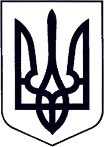 У К Р А Ї Н АЗАКАРПАТСЬКА ОБЛАСТЬМУКАЧІВСЬКА МІСЬКА РАДАВИКОНАВЧИЙ КОМІТЕТР І Ш Е Н Н Я27.08.2019                                        Мукачево                                                   № 234          Про  визначення способу участі батьків у вихованні дітей.Розглянувши заяви *** про встановлення їм способу участі у вихованні дітей, окремо від яких вони проживають після розлучення, враховуючи ставлення батьків до виконання батьківських обов’язків, особисту прихильність дітей до кожного з них, вік та стан здоров’я дітей, з метою забезпечення повноцінного розвитку та участі у їх вихованні обох батьків, відповідно до ст.158 Сімейного кодексу України, п.73 «Порядку провадження органами опіки та піклування діяльності, пов’язаної із захистом прав дитини», затвердженого Постановою Кабінету Міністрів України № 866 від 24.09.2008р. «Питання діяльності органів опіки та піклування, пов’язаної із захистом прав дитини», протоколу № від 22.08.2019 року рішення комісії з питань захисту прав дитини виконавчого комітету Мукачівської міської ради від 22.08.2019 року (протокол № від 22.08.2019 року), керуючись пп. 4 п. б ч.1 ст. 34, ч.1 ст.52, ч.6 ст.59 Закону України «Про місцеве самоврядування в Україні», виконавчий комітет Мукачівської міської ради вирішив: Встановити *** порядок його побачень з сином, *** року народження, на протязі двох місяців: кожної першої та третьої суботи, другої та четвертої неділі з 15 до 17 години у присутності матері дитини ***, або в інший час за попередньої домовленості між батьками дитини. Встановити *** порядок його побачень з сином, *** року народження, щосуботи з 10 до 18 години, або в  інший час за попередньої домовленості між батьками дитини. Контроль за виконанням цього рішення покласти на начальника служби у справах дітей виконавчого комітету Мукачівської міської ради. О. Степанову.Міський голова                                                                                      А. Балога